Расширенное расписание уроков МАОУ СОШ № 4 на 18.04.2024г.1 смена5А5Б5В	5Г6А6Б6В6Г7А7Б7В7Г8А8Б8В8Г9А9Б9В	9Г10А10Б11А11БN№№ урокаВремяПредметКраткий план урока19.00-9.3029.40-10.10Русский язык Тема: «Глагол как часть речи»Работа с учебникомп. 111, стр. 101 ознакомиться с теоретическим материалом в таблице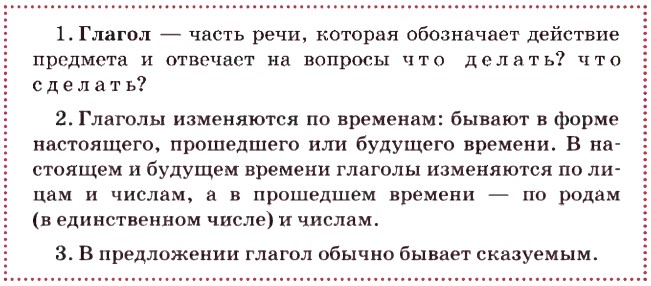 Выполнить упр. 680 по заданию учебникаДомашнее заданиеВыполнить карточку от учителя на платформе учи.ру310.20-10.50география Тема «Рельеф земной поверхности»Работа с учебником параграф 25   прочитать, вопросы № 4-6 стр.87  письменно.Практическая работа https://cloud.mail.ru/public/RFL9/5XGGaMUdw Домашнее задание: параграф   читать, выполнить практическую работу.411.10-11.40историяТема: Завоевание Римом ИталииПросмотреть видео - урок на платформе «Интернет урок», перейдя по ссылке https://interneturok.ru/lesson/istoriya/5-klass/drevniy-rim/zavoevanie-rimom-italii Если нет интернета, задание по учебнику: Параграф 45 прочитать.Домашнее задание -  Ответить на вопросы:Когда Рим стал республикой?Какие изменения произошли в управлении Римом?Какие афоризмы Вы узнали из темы «Завоевание Римом Италии»?Отправить на проверку в личные сообщения ВК, подписывая ФИ и класс https://vk.com/yudingeorgii 511.50-12.20МатематикаТема: Деление десятичной дроби на натуральное число.Классная работа: Решение задач учебника стр. 124 упр. 6.211, 6.215Домашняя работа: стр.124 упр.6.214612.30-13.00Английский язык (2 группа)Тема :Одежда на все случаи жизни..Работа с учебником : повторить слова по теме «Одежда» стр. 88- чтении и перевод (транскрипция записана ранее в тетради)Домашнее задание: подготовить хорошее чтение вслух слов стр. 88. Записать голосовое сообщение. отправить в личные сообщения в «Сферум». N№№ урокаВремяПредметКраткий план урока19.00-9.30географияТема «Рельеф земной поверхности»Работа с учебником параграф 25   прочитать, вопросы № 4-6 стр.87  письменно.Практическая работа https://cloud.mail.ru/public/RFL9/5XGGaMUdw Домашнее задание: параграф   читать, выполнить практическую работу.29.40-10.10МатематикаТема: Деление десятичной дроби на натуральное число.Классная работа: Решение задач учебника стр. 124 упр. 6.211, 6.215Домашняя работа: стр.124 упр.6.214310.20-10.50Русский языкТема: «Глагол как часть речи»Работа с учебникомп. 111, стр. 101 ознакомиться с теоретическим материалом в таблицеВыполнить упр. 680 по заданию учебникаДомашнее заданиеВыполнить карточку от учителя на платформе учи.ру411.10-11.40Английский язык (2 группа)Тема :Одежда на все случаи жизни..Работа с учебником : повторить слова по теме «Одежда» стр. 88- чтении и перевод (транскрипция записана ранее в тетради)Домашнее задание: подготовить хорошее чтение вслух слов стр. 88. Записать голосовое сообщение. отправить в личные сообщения в «Сферум». 511.50-12.20N№№ урокаВремяПредметКраткий план урока19.00-9.3029.40-10.10географияТема «Рельеф земной поверхности»Работа с учебником параграф 25   прочитать, вопросы № 4-6 стр.87  письменно.Практическая работа https://cloud.mail.ru/public/RFL9/5XGGaMUdw Домашнее задание: параграф   читать, выполнить практическую работу.310.20-10.50Русский языкТема урока: Повторение по теме «Имя прилагательное».Работа с учебником: П.104-110 Упр.677(устно),упр.672(письменно).Тема: Повторение по теме «Имя прилагательное».Подключить к онлайн уроку в Сферум.Ссылка на  урок(отправлена в чат)Домашнее задание:П.104-110 повторить правилаВыполнить упражнения упр.675(письменно).Отправить на проверку учителю на электронную почту: telepina88@bk.ru411.10-11.40МатематикаТема: Деление десятичной дроби на натуральное число.Классная работа: Решение задач учебника стр. 124 упр. 6.211, 6.215Домашняя работа: стр.124 упр.6.214511.50-12.20Английский язык (2 группа)Тема :Одежда на все случаи жизни..Работа с учебником : повторить слова по теме «Одежда» стр. 88- чтении и перевод (транскрипция записана ранее в тетради)Домашнее задание: подготовить хорошее чтение вслух слов стр. 88. Записать голосовое сообщение. отправить в личные сообщения в «Сферум».N№№ урокаВремяПредметКраткий план урока19.00-9.30Математика Тема: Сравнение десятичных дробей Учебный портал  РЭШ присоединиться к учетной записи по ссылке: https://resh.edu.ru/office/user/link_teacher/?code=3c12ec9bdfc1a17bd1d9 просмотреть видеоурок  55: «Сравнение десятичных дробей»выполнить задание в учебнике стр. 96№6.34, 6.3529.40-10.10Русский языкТема урока: Инфинитив и его грамматические свойства Домашнее задание: Посмотреть видеоурок на сайте: https://resh.edu.ru/subject/lesson/7699/main/307056/Выполнить задание в учебнике: стр.100 упр.682Отправить на проверку учителю на электронную почту: elizaveta.gormakova@mail.ru310.20-10.50Английский язык (2 группа)Тема: Одежда на все случаи жизни.Работа с учебником: повторить слова по теме «Одежда» стр. 88- чтении и перевод (транскрипция записана ранее в тетради)Домашнее задание: подготовить хорошее чтение вслух слов стр. 88. Записать голосовое сообщение. отправить в личные сообщения в «Сферум».411.10-11.40географияТема «Рельеф земной поверхности»Работа с учебником параграф 25   прочитать, вопросы № 4-6 стр.87 письменно.Практическая работа https://cloud.mail.ru/public/RFL9/5XGGaMUdw Домашнее задание: параграф   читать, выполнить практическую работу.511.50-12.20612.30-13.00N№№ урокаВремяПредметКраткий план урока19.00-9.3029.40-10.10310.20-10.50411.10-11.40Русский Тема урока: Повелительное наклонение глаголаПосмотрите видеоурок. При необходимости сделайте записи в справочнике.https://www.youtube.com/watch?v=dHLzyonik8E&t=2sВыполните задания на УЧИ.РУ511.50-12.20Английский язык (2 группа)Тема урока: Favourite pastimes.Работа с учебником:стр.54 упр.5А-выписать,прослушать,повторить новые слова  https://drive.google.com/file/d/1FevyDBDmg4SpgI-nrwVP-Jss04ahqIT2/view?usp=sharing  Стр.55 упр.5 B-отчитатьДомашнее задание: Стр.57 упр.8-письменно  (отправлять на эл.почту  maryishim@inbox.ru)612.30-13.00математикаТема: Изображение пространственных фигурПросмотр видео фрагмента: https://yandex.ru/video/preview/12585042480227669650Изобразить все пространственные фигуры из видео.Домашнее задание: повторить теориюN№№ урокаВремяПредметКраткий план урока19.00-9.30Технология (девочки)Изучить материал урока по ссылке:  https://disk.yandex.ru/d/9KFwLCAhZIBH5gЗаписать в тетрадь тему урока «Виды декоративной отделки швейных изделий».Записать в тетрадь   понятия, имеющие отметку «Записать в тетрадь!».На альбомном листе выполните эскиз декоративного оформления фартука цветными карандашами.Оформить эскиз фартука по своему вкусу, используя не менее двух видов изученных способов отделки.Подписать, какие виды отделки вы использовали.  Сфотографировать выполненное задание   и выслать фото по электронной почте: marts71@mail.ru или через Сферум.29.40-10.10Технология (мальчики)Прочитать ТЕХНОЛОГИИ ПОЛУЧЕНИЯ ЖИВОТНОВОДЧЕСКОЙ ПРОДУКЦИИ И ИХ ОСНОВНЫЕ ЭЛЕМЕНТЫ	Стр .170        https://go.11klasov.net/14429-tehnologija-6-klass-kazakevich-v-m-pichugina-g-v-i-dr.htmlОТВЕТИТЬ НА ВОПРОСЫ В КОНЦЕ ПАРАГРАФА310.20-10.50РусскийТема: Наклонение глаголов. Изъявительное наклонение.Условное наклонение.Прочитать параграф 91,92, посмотреть видеоурок по ссылке: https://youtu.be/kAtdaytY3k4Домашнее здание: Упр.540, 543411.10-11.40Английский язык (2 группа)Тема урока: Favourite pastimes.Работа с учебником:стр.54 упр.5А-выписать,прослушать,повторить новые слова  https://drive.google.com/file/d/1FevyDBDmg4SpgI-nrwVP-Jss04ahqIT2/view?usp=sharing  Стр.55 упр.5 B-отчитатьДомашнее задание: Стр.57 упр.8-письменно  (отправлять на эл.почту  maryishim@inbox.ru)511.50-12.20математикаТема: Смешанные дроби произвольного знакаРабота в учебнике: №586, 587 1 ст.Выполнить самостоятельную работу, файл в эл. дневникепо теме: «Смешанные дроби произвольного знака»612.30-13.00N№№ урокаВремяПредметКраткий план урока19.00-9.30математикаТема: Изображение пространственных фигурПросмотр видео фрагмента: https://yandex.ru/video/preview/12585042480227669650Изобразить все пространственные фигуры из видео.Домашнее задание: повторить теорию29.40-10.10Английский язык (2 группа)Тема урока: Favourite pastimes.Работа с учебником:стр.54 упр.5А-выписать,прослушать,повторить новые слова  https://drive.google.com/file/d/1FevyDBDmg4SpgI-nrwVP-Jss04ahqIT2/view?usp=sharing  Стр.55 упр.5 B-отчитатьДомашнее задание: Стр.57 упр.8-письменно  (отправлять на эл. почту  maryishim@inbox.ru)310.20-10.50Технология (девочки)Изучить материал урока по ссылке:  https://disk.yandex.ru/d/9KFwLCAhZIBH5gЗаписать в тетрадь тему урока «Виды декоративной отделки швейных изделий».Записать в тетрадь   понятия, имеющие отметку «Записать в тетрадь!».На альбомном листе выполните эскиз декоративного оформления фартука цветными карандашами.Оформить эскиз фартука по своему вкусу, используя не менее двух видов изученных способов отделки.Подписать, какие виды отделки вы использовали.  Сфотографировать выполненное задание   и выслать фото по электронной почте: marts71@mail.ru или через Сферум.411.10-11.40Технология (мальчики)Прочитать ТЕХНОЛОГИИ ПОЛУЧЕНИЯ ЖИВОТНОВОДЧЕСКОЙ ПРОДУКЦИИ И ИХ ОСНОВНЫЕ ЭЛЕМЕНТЫ	Стр .170        https://go.11klasov.net/14429-tehnologija-6-klass-kazakevich-v-m-pichugina-g-v-i-dr.htmlОТВЕТИТЬ НА ВОПРОСЫ В КОНЦЕ ПАРАГРАФА511.50-12.20русскийТема урока: Повелительное наклонение глаголаПосмотрите видеоурок. При необходимости сделайте записи в справочнике.https://www.youtube.com/watch?v=dHLzyonik8E&t=2sВыполните задания на УЧИ.РУ612.30-13.00N№№ урокаВремяПредметКраткий план урока19.00-9.3029.40-10.10Английский язык (2 группа)Тема :Страна за океаном. История США. Работа с учебником: Повторить материал раздела 4 (тексты упр. 7 стр.8-9, упр. 5 стр. 22-23, упр. 5 стр. 31-32,упр. 4 стр. 35-36)Домашнее задание: по материалам раздела 4 выполнить упр. 7 стр. 48.Ответить на вопросы, прочитать ответы, записать голосовое сообщение, отправить в личные сообщения в «Сферум».310.20-10.50математикаТема: Пропорция. Решение уравнений.Классная работа: Решение задач учебника стр.17 №56, стр. 237 №1173(г,д,е)Домашняя работа: стр 237 №1173(а,б,в)411.10-11.40русскийТема урока: Повелительное наклонение глагола (закрепление). ПрактикумДомашнее задание: Пройти тест на сайте: https://onlinetestpad.com/ru/testview/814165-naklonenie-glagola-6-klassОтправить на проверку учителю скрин на электронную почту: elizaveta.gormakova@mail.ru511.50-12.20Технология (девочки)1. Изучить материал урока по ссылке:  https://disk.yandex.ru/d/9KFwLCAhZIBH5g2.Записать в тетрадь тему урока «Виды декоративной отделки швейных изделий».Записать в тетрадь   понятия, имеющие отметку «Записать в тетрадь!».На альбомном листе выполните эскиз декоративного оформления фартука цветными карандашами.Оформить эскиз фартука по своему вкусу, используя не менее двух видов изученных способов отделки.Подписать, какие виды отделки вы использовали.  Сфотографировать выполненное задание   и выслать фото по электронной почте: marts71@mail.ru или через Сферум.612.30-13.00Технология (мальчики)Прочитать ТЕХНОЛОГИИ ПОЛУЧЕНИЯ ЖИВОТНОВОДЧЕСКОЙ ПРОДУКЦИИ И ИХ ОСНОВНЫЕ ЭЛЕМЕНТЫ	Стр .170        https://go.11klasov.net/14429-tehnologija-6-klass-kazakevich-v-m-pichugina-g-v-i-dr.htmlОТВЕТИТЬ НА ВОПРОСЫ В КОНЦЕ ПАРАГРАФАN№№ урокаВремяПредметКраткий план урока19.00-9.30физкультураСообщение на тему, Легкая атлетика, как вид спорта, перечислить олимпийских чемпионов. Задания отправлять на сферум или на почту  mikhalko-07@mail.ru.29.40-10.10русскийТема урока: Правописание частицы не.Работа с учебником:с.п.71изучение параграфа,упр.432(письменно),упр.430(устно).Домашнее задание:П.66-71 выучить правила, упр.435Подключить к онлайн уроку в Сферум.Ссылка на  урок (отправлена в чатОтправить на проверку учителю на электронную почту: telepina88@bk.ru310.20-10.50геометрияТема урока: Расстояние от точки до прямой. Расстояние между параллельными прямыми.Перейти на онлайн-урок по ссылке: Кристина Сергеевна Антошкина приглашает на встречу в VK Звонках: «Геометрия» 18 апреля 2024 г. в 10:20 (UTC-11). Присоединиться по ссылке: https://sferum.ru/?call_link=ZYR1XsJ8d8b2wupuuEZm123PvN6quOhU16lahzOa1ik.У кого не получиться присоединиться:Изучить видео – урок https://resh.edu.ru/subject/lesson/7306/main/296954/ и выполнить на этом же сайте тренировочные задания (14 вопросов).Результаты прохождения сфотографировать и отправить kristina-sergeewna@mail.ru или на Сферум  @id788219996  (в личные сообщения).411.10-11.40литератураТема урока: Зарубежная приключенческая проза. Р.Л. Стивенсон «Остров сокровищ» Работа с учебником:Изучение биографии Р.Л. Стивенсона.Домашнее задание:Подготовить сообщение о РЛ. Стивенсоне, читать  «Остров сокровищ» Р. Л. СтивенсонаОтправить  на проверку учителю на электронную почту: telepina88@bk.ru511.50-12.20612.30-13.00N№№ урокаВремяПредметКраткий план урока19.00-9.3029.40-10.10310.20-10.50411.10-11.40геометрияТема урока: Расстояние от точки до прямой. Расстояние между параллельными прямыми.Изучить видео – урок https://resh.edu.ru/subject/lesson/7306/main/296954/ и выполнить на этом же сайте тренировочные задания (14 вопросов).Результаты прохождения сфотографировать и отправить kristina-sergeewna@mail.ru или на Сферум  @id788219996  (в личные сообщения).511.50-12.20физкультураСообщение на тему, Легкая атлетика, как вид спорта, перечислить олимпийских чемпионов. Задания отправлять на сферум или на почту  mikhalko-07@mail.ru.612.30-13.00русскийТема урока: Правописание частицы не.Работа с учебником:с.п.71изучение параграфа,упр.432(письменно),упр.430(устно).Домашнее задание:П.66-71 выучить правила, упр.435Подключить к онлайн уроку в Сферум.Ссылка на  урок (отправлена в чатОтправить на проверку учителю на электронную почту: telepina88@bk.ru713.10-13.40литератураТема урока: Зарубежная приключенческая проза. Р.Л. Стивенсон «Остров сокровищ» Работа с учебником:Изучение биографии Р.Л. Стивенсона.Домашнее задание:Подготовить сообщение о РЛ. Стивенсоне, читать  «Остров сокровищ» Р. Л. СтивенсонаОтправить  на проверку учителю на электронную почту: telepina88@bk.ruN№№ урокаВремяПредметКраткий план урока19.00-9.30русскийТема урока: Правописание частицы не.Работа с учебником:с.п.71изучение параграфа,упр.432(письменно),упр.430(устно).Домашнее задание:П.66-71 выучить правила, упр.435Подключить к онлайн уроку в Сферум.Ссылка на  урок (отправлена в чатОтправить на проверку учителю на электронную почту: telepina88@bk.ru29.40-10.10физкультураСообщение на тему, Легкая атлетика, как вид спорта, перечислить олимпийских чемпионов. Задания отправлять на сферум или на почту  mikhalko-07@mail.ru.310.20-10.50физикаАнализ контрольной работы. Механическая работа. Единицы работыП. 55 конспект, подготовить сообщение по теме:Механическая работа: что это и как она используется?Д.З: п. 55 ,знать формулу для расчёта работы, знать определение механической работы.411.10-11.40геометрияТема урока: Расстояние от точки до прямой. Расстояние между параллельными прямыми.Изучить видео – урок https://resh.edu.ru/subject/lesson/7306/main/296954/ и выполнить на этом же сайте тренировочные задания (14 вопросов).Результаты прохождения сфотографировать и отправить kristina-sergeewna@mail.ru или на Сферум  @id788219996  (в личные сообщения).511.50-12.20литератураТема урока: Зарубежная приключенческая проза. Р.Л. Стивенсон «Остров сокровищ» Работа с учебником:Изучение биографии Р.Л. Стивенсона.Домашнее задание:Подготовить сообщение о РЛ. Стивенсоне, читать  «Остров сокровищ» Р. Л. СтивенсонаОтправить  на проверку учителю на электронную почту: telepina88@bk.ru612.30-13.00N№№ урокаВремяПредметКраткий план урока19.00-9.3029.40-10.10геометрияТема урока: Расстояние от точки до прямой. Расстояние между параллельными прямыми.Изучить видео – урок https://resh.edu.ru/subject/lesson/7306/main/296954/ и выполнить на этом же сайте тренировочные задания (14 вопросов).Результаты прохождения сфотографировать и отправить kristina-sergeewna@mail.ru или на Сферум  @id788219996  (в личные сообщения).310.20-10.50русскийТема урока: Разряды частицДомашнее задание: Посмотреть видеоурок на сайте: https://resh.edu.ru/subject/lesson/2259/start/?ysclid=lv3byir1of286542120Записать в тетрадь таблицу с разрядами частиц и примерамиОтправить на проверку учителю на электронную почту: elizaveta.gormakova@mail.ru411.10-11.40физикаАнализ контрольной работы. Механическая работа. Единицы работыП. 55 конспект, подготовить сообщение по теме:Механическая работа: что это и как она используется?Д.З: п. 55 ,знать формулу для расчёта работы, знать определение механической работы.511.50-12.20литератураТема урока: М. де Сервантес Сааведра. Роман «Хитроумный идальго Дон Кихот Ламанчский» (главы). Жанр, тематика, проблематика, сюжет романаДомашнее задание: Посмотреть фильм по ссылке: https://www.youtube.com/watch?v=6TwDiRO_UioОписать какое впечатление на вас произвел главный герой, какими чертами характера он обладает?Отправить на проверку учителю на электронную почту: elizaveta.gormakova@mail.ru612.30-13.00физкультураСообщение на тему, Легкая атлетика, как вид спорта, перечислить олимпийских чемпионов. Задания отправлять на сферум или на почту  mikhalko-07@mail.ru.N№№ урокаВремяПредметКраткий план урока19.00-9.30геометрияТема урока: Взаимное расположение прямой и окружности1.На платформе РЭШ просмотреть видеоматериал https://resh.edu.ru/subject/lesson/3036/main/ Выполните конспект в тетради по теории. 2.Выполнить тренировочные задания (результаты выполнения, вышлите на проверку) 3.Домашнее задание: п.70-71 №638, 63929.40-10.10биологияТема урока: Вклад отечественных ученых в разработку учения о ВНД.Работа с учебником: параграф 53 прочитать (с. 330-336), заполнить таблицу:Выполнить домашнее задание: письменно ответить на вопросы 1-6 на с. 336Отправить на проверку учителю в Вконтакте или группе Сферум.310.20-10.50химияТема урока:  Характеристика элемента по его положению в периодической системеХод урока:1. Просмотрите учебное видео на тему  «Характеристика элемента по его положению в периодической системе» по ссылке: https://youtu.be/2WOve-Jbosg2. Используя  материал видео   и  образцы характеристик элементов в § 33  учебника О.С. Габриелян, И.Г. Остроумов, С.А. Сладков, Химия, 8 класс,  выполните упражнение 1, пункт на выбор (характеристика одного любого элемента)Домашнее задание: § 33,   упр. 9 (стр.147).411.10-11.40физкультураВолейбол. Нижняя прямая подача. Д.з. Отжимания. 10р. 3 подхода (видео в личные сообщения ВК)511.50-12.20литератураТема: В.П. Астафьев «Далекая и близкая сказка».  Проблематика, герои, сюжет.Домашнее задание: Прочитать рассказ В.П. Астафьева «Далекая и близкая сказка».  Выполнить задание письменно.1.Какова тематика произведения?2. Опишите образ рассказчика.3. Опишите образ Васи (используйте цитаты из рассказа)4. Как описана мелодия, которую мальчик услышал  впервые?5. Какие чувства пробуждает в ребенке музыка? 6.Выпишите примеры тропов из текста( не менее 2-х)Эпитет:Метафора:Сравнение:Олицетворение:612.30-13.00713.10-13.40N№№ урокаВремяПредметКраткий план урока19.00-9.3029.40-10.10310.20-10.50литератураТема урока:  Произведения отечественных и зарубежных прозаиков второй половины XX—XXI века. В.Астафьев «Фотография, на которой меня нет».Посмотрите видеоурок на сайте Российской электронной школы https://resh.edu.ru/subject/lesson/2141/main/Выполните тренировочные задания после видеоурока. Результат сфотографируйте и отправьте учителю в личные сообщения ВКонтакте411.10-11.40химияТема урока:  Характеристика элемента по его положению в периодической системеХод урока:1. Просмотрите учебное видео на тему  «Характеристика элемента по его положению в периодической системе» по ссылке: https://youtu.be/2WOve-Jbosg2. Используя  материал видео   и  образцы характеристик элементов в § 33  учебника О.С. Габриелян, И.Г. Остроумов, С.А. Сладков, Химия, 8 класс,  выполните упражнение 1, пункт на выбор (характеристика одного любого элемента)Домашнее задание: § 33,   упр. 9 (стр.147).511.50-12.20биологияТема урока: Вклад отечественных ученых в разработку учения о ВНД.Работа с учебником: параграф 53 прочитать (с. 330-336), заполнить таблицу:Выполнить домашнее задание: письменно ответить на вопросы 1-6 на с. 336Отправить на проверку учителю в Вконтакте или группе Сферум.612.30-13.00геометрияТема урока: Взаимное расположение прямой и окружности1.На платформе РЭШ просмотреть видеоматериал https://resh.edu.ru/subject/lesson/3036/main/ Выполните конспект в тетради по теории. 2.Выполнить тренировочные задания (результаты выполнения, вышлите на проверку) 3.Домашнее задание: п.70-71 №638, 639713.10-13.40физкультураСообщение на тему, Легкая атлетика, как вид спорта, перечислить олимпийских чемпионов. Задания отправлять на сферум или на почту  mikhalko-07@mail.ru.N№№ урокаВремяПредметКраткий план урока19.00-9.30литератураТема: У. Шекспир. Трагедия «Ромео и Джульетта» (фрагменты по выбору). Жанр трагедии. Тематика, проблематика, сюжет, особенности конфликта.Домашнее задание: Посмотреть видеоурок на сайте:https://www.youtube.com/watch?v=jskZZ9pnqKEЗаконспектировать увиденноеОтправить на проверку учителю на электронную почту: elizaveta.gormakova@mail.ru29.40-10.10химияТема урока:  Характеристика элемента по его положению в периодической системеХод урока:1. Просмотрите учебное видео на тему «Характеристика элемента по его положению в периодической системе» по ссылке: https://youtu.be/2WOve-Jbosg2. Используя материал видео   и образцы характеристик элементов в § 33 учебника О.С. Габриелян, И.Г. Остроумов, С.А. Сладков, Химия, 8 класс, выполните упражнение 1, пункт на выбор (характеристика одного любого элемента)Домашнее задание: § 33, упр. 9 (стр.147).310.20-10.50биологияТема урока: Вклад отечественных ученых в разработку учения о ВНД.Работа с учебником: параграф 53 прочитать (с. 330-336), заполнить таблицу:Выполнить домашнее задание: письменно ответить на вопросы 1-6 на с. 336Отправить на проверку учителю в Вконтакте или группе Сферум.411.10-11.40немецкийТема: ПрощаниеРабота по учебнику1. Стр.82 упр. 3 текст прочитать, устно перевести2. Домашнее задание: стр.83 упр.4 в таблице подобрать название сувенира (предмета народного творчества) к месту, где он производится. Отправить учителю таблицу511.50-12.20физкультураВолейбол. Нижняя прямая подача. Д.з. Отжимания. 10р. 3 подхода (видео в личные сообщения ВК)612.30-13.00геометрия«Градусная мера дуги окружности» Посмотреть презентацию в эл. дневнике, составить конспектД.з: выучить материал конспекта, П.70 прочитать, №649 бг,650 б713.10-13.40N№№ урокаВремяПредметКраткий план урока19.00-9.30химия Тема урока: Характеристика элемента по его положению в периодической системеХод урока:1. Просмотрите учебное видео на тему «Характеристика элемента по его положению в периодической системе» по ссылке: https://youtu.be/2WOve-Jbosg2. Используя материал видео   и образцы характеристик элементов в § 33 учебника О.С. Габриелян, И.Г. Остроумов, С.А. Сладков, Химия, 8 класс, выполните упражнение 1, пункт на выбор (характеристика одного любого элемента)Домашнее задание: § 33, упр. 9 (стр.147).29.40-10.10немецкийТема: ПрощаниеРабота по учебнику1. Стр.82 упр. 3 текст прочитать, устно перевести2. Домашнее задание: стр.83 упр.4 в таблице подобрать название сувенира (предмета народного творчества) к месту, где он производится. Отправить учителю таблицу310.20-10.50физкультура Волейбол. Нижняя прямая подача. Д.з. Отжимания. 10р. 3 подхода (видео в личные сообщения ВК)411.10-11.40биологияТема урока: Вклад отечественных ученых в разработку учения о ВНД.Работа с учебником: параграф 53 прочитать (с. 330-336), заполнить таблицу:Выполнить домашнее задание: письменно ответить на вопросы 1-6 на с. 336Отправить на проверку учителю в Вконтакте или группе Сферум.511.50-12.20геометрияТема: Теорема об отрезках пересекающихся хорд.              Работа с учебником: стр 170 законспектировать теоремуЗакрепление: задание от учителя на учи.руДомашнее задание: выучить теорему612.30-13.00литератураТема: В.П. Астафьев «Далекая и близкая сказка».  Проблематика, герои, сюжет.Домашнее задание: Прочитать рассказ В.П. Астафьева «Далекая и близкая сказка».  Выполнить задание письменно.1.Какова тематика произведения?2. Опишите образ рассказчика.3. Опишите образ Васи (используйте цитаты из рассказа)4. Как описана мелодия, которую мальчик услышал  впервые?5. Какие чувства пробуждает в ребенке музыка? 6.Выпишите примеры тропов из текста( не менее 2-х)Эпитет:Метафора:Сравнение:Олицетворение:713.10-13.40N№№ урокаВремяПредметКраткий план урока19.00-9.30геометрияТема: Подготовка к ОГЭ. Практикум по 16 заданию «Окружность».Воспользуйтесь теорией и видео-материалом по ссылке https://matematika-oge.ru/okrujnost-element/ и выполните практикум на сайте Решу.ОГЭ, номер варианта  № 60624136 https://math-oge.sdamgia.ru/test?id=60624136&nt=True&pub=False29.40-10.10литератураТема урока: Эмоциональное богатство поэзии Ф.И.Тютчева,  А.А.Фета, А. Н. Майкова Задание: выписать примеры олицетворений.Домашнее задание: ПРОЧИТАТЬ ОДИН ИЗ РАССКАЗОВ , ПИСЬМЕННО ОТВЕТИТЬ НА ВОПРОСЫ  (НА ВЫБОР №1, 2 ИЛИ 3)310.20-10.50историяТема: Перемены в экономике и социальном строеВ случае плохого Интернет-соединения, просмотреть видео - урок, перейдя по ссылке https://www.youtube.com/watch?v=fK-zj4rJ2W4&t=365s Если нет интернета, задание по учебнику: Параграф 23 ( 2 часть) прочитатьДомашнее задание -  В конце параграфа стр. 20 ответить на вопросы рубрики «Вопросы и задания» 1,2,3,5Отправить на проверку в личные сообщения ВК, подписывая ФИ и класс https://vk.com/yudingeorgii 411.10-11.40географияТема: Дальний Восток. Особенности природно-ресурсного потенциала Задание: просмотреть видео - урок на платформе «Интернет урок», перейдя по ссылкеhttps://www.youtube.com/watch?v=NIn6f2nyIk0&t=149s Выполнить задание:https://edu.skysmart.ru/student/puvesogireДомашнее задание: ​п. 54 прочитать511.50-12.20Английский (1 группа)Тема: Родная страна и страна (страны) изучаемого языка (музеи, картинные галереи)Задание на платформе SkysmartВыполнить задание на платформе Skysmart поссылке https://edu.skysmart.ru/student/hifudizilo612.30-13.00информатикаТема урока: Условные вычисления в электронных таблицах дистанционноРабота с учебником: перейти по ссылке https://resh.edu.ru/subject/lesson/3054/start/
Прочитать конспект урока, посмотреть видео, выполнить тренировочные задания.Тема: Условные вычисления в электронных таблицах дистанционноПодключится к конференции Яндекс-телемост.Ссылка для подключения 9А класса	https://telemost.yandex.ru/j/56066486413804Ссылка для подключения 9Б класса	https://telemost.yandex.ru/j/85943648104710Домашнее задание:https://resh.edu.ru/subject/lesson/3054/start/
    ссылка на урок
https://bosova.ru/metodist/authors/informatika/3/files/eor9/presentations/9-3-2.ppt
    презентация для скачивания
https://onlinetestpad.com/hncd5urmhv7a6
   пройти тест по ссылкеСкрины теста «тема урока и оценка» отправить на эл. почту: tahslanov72@inbox.ru 713.10-13.40физикаТема:  Энергия связи. Дефект массы. Деление ядер урана.Просмотреть фильм  https://yandex.ru/video/preview/8330874765792637434?text=%D1%8D%D0%BD%D0%B5%D1%80%D0%B3%D0%B8%D1%8F%20%D1%81%D0%B2%D1%8F%D0%B7%D0%B8%20%D0%B4%D0%B5%D1%84%D0%B5%D0%BA%D1%82%20%D0%BC%D0%B0%D1%81%D1%81%D1%8B%209%20%D0%BA%D0%BB%D0%B0%D1%81%D1%81%20%D0%B2%D0%B8%D0%B4%D0%B5%D0%BE%D1%83%D1%80%D0%BE%D0%BA&promo=mail.ru&dark_theme=system&mstatid=100110445&path=yandex_search&parent-reqid=1713338034592743-8345070768747322502-balancer-l7leveler-kubr-yp-sas-137-BAL&from_type=vast Прочитать § 57, 58Написать факторы, влияющие на протекание цепной реакции.N№№ урокаВремяПредметКраткий план урока19.00-9.30Английский (2 группа)Тема: Родная страна и страна (страны) изучаемого языка (музеи, картинные галереи)Задание на платформе SkysmartВыполнить задание на платформе Skysmart поссылке https://edu.skysmart.ru/student/hifudizilo29.40-10.10историяТема: Перемены в экономике и социальном строеВ случае плохого Интернет-соединения, просмотреть видео - урок, перейдя по ссылке https://www.youtube.com/watch?v=fK-zj4rJ2W4&t=365s Если нет интернета, задание по учебнику: Параграф 23 ( 2 часть) прочитатьДомашнее задание -  В конце параграфа стр. 20 ответить на вопросы рубрики «Вопросы и задания» 1,2,3,5Отправить на проверку в личные сообщения ВК, подписывая ФИ и класс https://vk.com/yudingeorgii 310.20-10.50физикаТема:  Энергия связи. Дефект массы. Деление ядер урана.Просмотреть фильм  https://yandex.ru/video/preview/8330874765792637434?text=%D1%8D%D0%BD%D0%B5%D1%80%D0%B3%D0%B8%D1%8F%20%D1%81%D0%B2%D1%8F%D0%B7%D0%B8%20%D0%B4%D0%B5%D1%84%D0%B5%D0%BA%D1%82%20%D0%BC%D0%B0%D1%81%D1%81%D1%8B%209%20%D0%BA%D0%BB%D0%B0%D1%81%D1%81%20%D0%B2%D0%B8%D0%B4%D0%B5%D0%BE%D1%83%D1%80%D0%BE%D0%BA&promo=mail.ru&dark_theme=system&mstatid=100110445&path=yandex_search&parent-reqid=1713338034592743-8345070768747322502-balancer-l7leveler-kubr-yp-sas-137-BAL&from_type=vast Прочитать § 57, 58Написать факторы, влияющие на протекание цепной реакции.411.10-11.40информатикаТема урока: Условные вычисления в электронных таблицах дистанционноРабота с учебником: перейти по ссылке https://resh.edu.ru/subject/lesson/3054/start/
Прочитать конспект урока, посмотреть видео, выполнить тренировочные задания.Тема: Условные вычисления в электронных таблицах дистанционноПодключится к конференции Яндекс-телемост.Ссылка для подключения 9А класса	https://telemost.yandex.ru/j/56066486413804Ссылка для подключения 9Б класса	https://telemost.yandex.ru/j/85943648104710Домашнее задание:https://resh.edu.ru/subject/lesson/3054/start/
    ссылка на урок
https://bosova.ru/metodist/authors/informatika/3/files/eor9/presentations/9-3-2.ppt
    презентация для скачивания
https://onlinetestpad.com/hncd5urmhv7a6
   пройти тест по ссылкеСкрины теста «тема урока и оценка» отправить на эл. почту: tahslanov72@inbox.ru 511.50-12.20географияТема: Дальний Восток. Особенности природно-ресурсного потенциала Задание: просмотреть видео - урок на платформе «Интернет урок», перейдя по ссылкеhttps://www.youtube.com/watch?v=NIn6f2nyIk0&t=149s Выполнить задание:https://edu.skysmart.ru/student/puvesogireДомашнее задание: ​п. 54 прочитать612.30-13.00литератураТема урока: Эмоциональное богатство поэзии Ф.И.Тютчева,  А.А.Фета, А. Н. Майкова Задание: выписать примеры олицетворений.Домашнее задание: ПРОЧИТАТЬ ОДИН ИЗ РАССКАЗОВ , ПИСЬМЕННО ОТВЕТИТЬ НА ВОПРОСЫ  (НА ВЫБОР №1, 2 ИЛИ 3)713.10-13.40геометрияУчебный портал РЭШ посмотреть урок Урок 28. Отображение плоскости на себя. Понятие движения. Наложения и движения выполнить задания.(Присоединиться по ссылке:https://resh.edu.ru/office/user/link_teacher/?code=3c12ec9bdfc1a17bd1d9)Д.з: выполнить задания огэ на сайте учи. Ру https://urls.uchi.ru/l/5d86      9 бN№№ урокаВремяПредметКраткий план урока19.00-9.30физикаТема:  Энергия связи. Дефект массы. Деление ядер урана.Просмотреть фильм  https://yandex.ru/video/preview/8330874765792637434?text=%D1%8D%D0%BD%D0%B5%D1%80%D0%B3%D0%B8%D1%8F%20%D1%81%D0%B2%D1%8F%D0%B7%D0%B8%20%D0%B4%D0%B5%D1%84%D0%B5%D0%BA%D1%82%20%D0%BC%D0%B0%D1%81%D1%81%D1%8B%209%20%D0%BA%D0%BB%D0%B0%D1%81%D1%81%20%D0%B2%D0%B8%D0%B4%D0%B5%D0%BE%D1%83%D1%80%D0%BE%D0%BA&promo=mail.ru&dark_theme=system&mstatid=100110445&path=yandex_search&parent-reqid=1713338034592743-8345070768747322502-balancer-l7leveler-kubr-yp-sas-137-BAL&from_type=vast Прочитать § 57, 58Написать факторы, влияющие на протекание цепной реакции.29.40-10.10физикаТема:  Энергия связи. Дефект массы. Деление ядер урана.Просмотреть фильм  https://yandex.ru/video/preview/8330874765792637434?text=%D1%8D%D0%BD%D0%B5%D1%80%D0%B3%D0%B8%D1%8F%20%D1%81%D0%B2%D1%8F%D0%B7%D0%B8%20%D0%B4%D0%B5%D1%84%D0%B5%D0%BA%D1%82%20%D0%BC%D0%B0%D1%81%D1%81%D1%8B%209%20%D0%BA%D0%BB%D0%B0%D1%81%D1%81%20%D0%B2%D0%B8%D0%B4%D0%B5%D0%BE%D1%83%D1%80%D0%BE%D0%BA&promo=mail.ru&dark_theme=system&mstatid=100110445&path=yandex_search&parent-reqid=1713338034592743-8345070768747322502-balancer-l7leveler-kubr-yp-sas-137-BAL&from_type=vast Прочитать § 57, 58Написать факторы, влияющие на протекание цепной реакции.310.20-10.50географияТема: Дальний Восток. Особенности природно-ресурсного потенциала Задание: просмотреть видео - урок на платформе «Интернет урок», перейдя по ссылкеhttps://www.youtube.com/watch?v=NIn6f2nyIk0&t=149s Выполнить задание:https://edu.skysmart.ru/student/puvesogireДомашнее задание: ​п. 54 прочитать411.10-11.40литератураТема урока: Эмоциональное богатство поэзии Ф.И.Тютчева,  А.А.Фета, А. Н. Майкова Задание: выписать примеры олицетворений.Домашнее задание: ПРОЧИТАТЬ ОДИН ИЗ РАССКАЗОВ , ПИСЬМЕННО ОТВЕТИТЬ НА ВОПРОСЫ  (НА ВЫБОР №1, 2 ИЛИ 3)511.50-12.20историяТема: Перемены в экономике и социальном строеВ случае плохого Интернет-соединения, просмотреть видео - урок, перейдя по ссылке https://www.youtube.com/watch?v=fK-zj4rJ2W4&t=365s Если нет интернета, задание по учебнику: Параграф 23 ( 2 часть) прочитатьДомашнее задание -  В конце параграфа стр. 20 ответить на вопросы рубрики «Вопросы и задания» 1,2,3,5Отправить на проверку в личные сообщения ВК, подписывая ФИ и класс https://vk.com/yudingeorgii 612.30-13.00Английский (1 группа)Тема урока: Родная страна и страна (страны) изучаемого языка (фольклор)Работа по учебнику1. Фразовые глаголы. Стр.129 глаголы в рамке изучить, записать в тетрадь.2. Выполнить  упр.1 стр129.3. Домашнее задание:  стр.131 упр.3 заполнить пропуски фразовыми глаголами из рамки (письменно). Работу отправить на почту spitsina_ludmila@mail.ru 713.10-13.40геометрияТема урока: Контрольная работа по теме «Длина окружности. Площадь круга» (платформа УРОК.РФ)Выполните задания контрольной работы своего варианта, пройдя по ссылке https://xn--j1ahfl.xn--p1ai/library/kontrolnaya_rabota_po_teme_dlina_okruzhnosti_i_pl_080037.htmlРезультаты выполнения, вышлите на проверку.N№№ урокаВремяПредметКраткий план урока19.00-9.30литература Тема урока: Эмоциональное богатство поэзии Ф.И.Тютчева,  А.А.Фета, А. Н. Майкова Задание: выписать примеры олицетворений.Домашнее задание: ПРОЧИТАТЬ ОДИН ИЗ РАССКАЗОВ, ПИСЬМЕННО ОТВЕТИТЬ НА ВОПРОСЫ (НА ВЫБОР №1, 2 ИЛИ 3)29.40-10.10геометрия Учебный портал РЭШ посмотреть урок Урок 28. Отображение плоскости на себя. Понятие движения. Наложения и движения выполнить задания.(Присоединиться по ссылке:https://resh.edu.ru/office/user/link_teacher/?code=3c12ec9bdfc1a17bd1d9)Д.з: выполнить задания огэ на сайте учи. Ру https://urls.uchi.ru/l/10764f    9 г310.20-10.50Английский (1 группа) Тема урока: Родная страна и страна (страны) изучаемого языка (фольклор)Работа по учебнику1. Фразовые глаголы. Стр.129 глаголы в рамке изучить, записать в тетрадь.2. Выполнить  упр.1 стр129.3. Домашнее задание:  стр.131 упр.3 заполнить пропуски фразовыми глаголами из рамки (письменно). Работу отправить на почту spitsina_ludmila@mail.ru411.10-11.40физикаТема:  Энергия связи. Дефект массы. Деление ядер урана.Просмотреть фильм  https://yandex.ru/video/preview/8330874765792637434?text=%D1%8D%D0%BD%D0%B5%D1%80%D0%B3%D0%B8%D1%8F%20%D1%81%D0%B2%D1%8F%D0%B7%D0%B8%20%D0%B4%D0%B5%D1%84%D0%B5%D0%BA%D1%82%20%D0%BC%D0%B0%D1%81%D1%81%D1%8B%209%20%D0%BA%D0%BB%D0%B0%D1%81%D1%81%20%D0%B2%D0%B8%D0%B4%D0%B5%D0%BE%D1%83%D1%80%D0%BE%D0%BA&promo=mail.ru&dark_theme=system&mstatid=100110445&path=yandex_search&parent-reqid=1713338034592743-8345070768747322502-balancer-l7leveler-kubr-yp-sas-137-BAL&from_type=vast Прочитать § 57, 58Написать факторы, влияющие на протекание цепной реакции.511.50-12.20физикаТема:  Энергия связи. Дефект массы. Деление ядер урана.Просмотреть фильм  https://yandex.ru/video/preview/8330874765792637434?text=%D1%8D%D0%BD%D0%B5%D1%80%D0%B3%D0%B8%D1%8F%20%D1%81%D0%B2%D1%8F%D0%B7%D0%B8%20%D0%B4%D0%B5%D1%84%D0%B5%D0%BA%D1%82%20%D0%BC%D0%B0%D1%81%D1%81%D1%8B%209%20%D0%BA%D0%BB%D0%B0%D1%81%D1%81%20%D0%B2%D0%B8%D0%B4%D0%B5%D0%BE%D1%83%D1%80%D0%BE%D0%BA&promo=mail.ru&dark_theme=system&mstatid=100110445&path=yandex_search&parent-reqid=1713338034592743-8345070768747322502-balancer-l7leveler-kubr-yp-sas-137-BAL&from_type=vast Прочитать § 57, 58Написать факторы, влияющие на протекание цепной реакции.612.30-13.00географияТема: Дальний Восток. Особенности природно-ресурсного потенциала Задание: просмотреть видео - урок на платформе «Интернет урок», перейдя по ссылкеhttps://www.youtube.com/watch?v=NIn6f2nyIk0&t=149s Выполнить задание:https://edu.skysmart.ru/student/puvesogireДомашнее задание: ​п. 54 прочитать713.10-13.40историяТема: Перемены в экономике и социальном строеВ случае плохого Интернет-соединения, просмотреть видео - урок, перейдя по ссылке https://www.youtube.com/watch?v=fK-zj4rJ2W4&t=365s Если нет интернета, задание по учебнику: Параграф 23 ( 2 часть) прочитатьДомашнее задание -  В конце параграфа стр. 20 ответить на вопросы рубрики «Вопросы и задания» 1,2,3,5Отправить на проверку в личные сообщения ВК, подписывая ФИ и класс https://vk.com/yudingeorgii N№№ урокаВремяПредметКраткий план урока19.00-9.3029.40-10.10информатикаТема урока: Коллективная работа с документом. Правила оформления реферата. ДистанционноРабота с учебником: перейти по ссылке https://resh.edu.ru/subject/lesson/5422/conspect/11156/Прочитать конспект урока, посмотреть видео, выполнить тренировочные задания.Тема: Коллективная работа с документом. Правила оформления реферата. ДистанционноПодключится к конференции Яндекс-телемост.ссылка на подключение: https://telemost.yandex.ru/j/07335295671287Домашнее задание: ссылка на урок	https://resh.edu.ru/subject/lesson/5422/conspect/11156/	ссылка на практическое задание «Коллективная работа с документом»https://docs.google.com/document/d/15ubmgEpDItKrYUUbXGn7Ms8w5HypSfV-R-j0ZLA4bok/edit?usp=sharing	310.20-10.50Английский (1 группа)Тема урока: Модуль 5d-Reading «Around the world in 80 days»Работа с учебником: Стр.88 упр.2b-прослушать и прочитать рассказ «Around the world in 80 days» и заполнить пропуски недостающими предложениями 1-7.https://drive.google.com/file/d/1-fDot2YqhXpNNfL-rzLnrr_nUla6-xO7/view?usp=sharing Домашнее задание: стр.88-отправить голосовым чтением первые 4 абзаца текста в личном сообщении.411.10-11.40геометрияТема: Объём пирамиды1.  работа с учебником: стр 128, повторить формулу2.  закрепление: задание от учителя на учи.ру3. Домашнее задание: выучить теорию511.50-12.20русскийТема: «Информационно-смысловая переработка текста. План. Тезисы. Конспект»Просмотреть видеоурок, сделать краткие записи теоретического материала
https://rutube.ru/video/33e02b5b7c6ce2607fdf67e4bd5309b1/?t=275 Выполнить задание в интерактивной тетради. При входе указать фамилию, имя, класс
https://edu.skysmart.ru/student/rebupuguha Домашнее заданиеВыполнить карточку от учителя на платформе учи.ру612.30-13.00Консультация русскийТема: «Практикум. Задание 8 ЕГЭ»Закончить работу с презентацией, выполнить практические задания.
https://docs.google.com/presentation/d/1-fyquSv_A-qTMGKo1kToKhnQpo5Wwa5q/edit?usp=sharing&ouid=100105416380478019088&rtpof=true&sd=true Домашнее задание
Выполнить задания по ссылкеhttps://rus-ege.sdamgia.ru/test?id=41957319713.10-13.40N№№ урокаВремяПредметКраткий план урока19.00-9.30Английский (1 группа)Тема урока: Модуль 5d-Reading «Around the world in 80 days»Работа с учебником: Стр.88 упр.2b-прослушать и прочитать рассказ «Around the world in 80 days» и и заполнить пропуски недостающими предложениями 1-7.https://drive.google.com/file/d/1-fDot2YqhXpNNfL-rzLnrr_nUla6-xO7/view?usp=sharing Домашнее задание: стр.88-oтправить голосовым чтением первые 4 абзаца текста в личном сообщении.29.40-10.10алгебраТема урока. Сумма и разность синусов, Сумма и разность косинусов.1.На платформе РЭШ просмотреть видеоматериал https://resh.edu.ru/subject/lesson/4238/main/107830/     (выполнить конспект) 2.Выполнить тренировочные задания (результаты выполнения, вышлите на проверку) 3.Домашнее задание: п.32 №537(четные), 538(четные)310.20-10.50геометрияТема урока. Правильные многогранники 1.На платформе РЭШ просмотреть видеоматериал https://resh.edu.ru/subject/lesson/4023/main/149356/2.Выполнить тренировочные задания (результаты выполнения, вышлите на проверку) 3.Домашнее задание: п.35-37411.10-11.40русскийТема: «Информационно-смысловая переработка текста. План. Тезисы. Конспект»Просмотреть видеоурок, сделать краткие записи теоретического материала
https://rutube.ru/video/33e02b5b7c6ce2607fdf67e4bd5309b1/?t=275 Выполнить задание в интерактивной тетради. При входе указать фамилию, имя, класс
https://edu.skysmart.ru/student/rebupuguha Домашнее заданиеВыполнить карточку от учителя на платформе учи.ру511.50-12.20химияТема урока: БиотехнологияХод урока:1. Просмотрите учебное видео на тему «Биотехнологии» по ссылке: https://youtu.be/nu9TqdPMC9E2. Используя материал видео   и § 21 учебника О.С. Габриелян, И.Г. Остроумов, С.А. Сладков, Химия, 10 класс (базовый уровень), ответьте письменно на вопросы 1-5 на стр. 113.Домашнее задание: § 21, упр. 7 (стр.113).612.30-13.00физикаЧетверг 18.04https://phys-ege.sdamgia.ru/test?id=8005112вариант 1 на Решу ЕГЭ.612.30-13.00обществоПросмотреть видео - урок, перейдя по ссылке https://www.youtube.com/watch?v=TJUYBezDTL0  Домашнее задание:  оформить в тетради краткие записи по теме урока.Отправить на проверку в личные сообщения ВК, подписывая ФИ и класс https://vk.com/yudingeorgii 612.30-13.00информатикаТема урока: Коллективная работа с документом. Правила оформления реферата. ДистанционноРабота с учебником: перейти по ссылке https://resh.edu.ru/subject/lesson/5422/conspect/11156/Прочитать конспект урока, посмотреть видео, выполнить тренировочные задания.Тема: Коллективная работа с документом. Правила оформления реферата. ДистанционноПодключится к конференции Яндекс-телемост.ссылка на подключение: https://telemost.yandex.ru/j/07335295671287Домашнее задание: ссылка на урок	https://resh.edu.ru/subject/lesson/5422/conspect/11156/	ссылка на практическое задание «Коллективная работа с документом»https://docs.google.com/document/d/15ubmgEpDItKrYUUbXGn7Ms8w5HypSfV-R-j0ZLA4bok/edit?usp=sharing	713.10-13.40Консультация русскийТема: «Практикум. Задание 8 ЕГЭ»Закончить работу с презентацией, выполнить практические задания.
https://docs.google.com/presentation/d/1-fyquSv_A-qTMGKo1kToKhnQpo5Wwa5q/edit?usp=sharing&ouid=100105416380478019088&rtpof=true&sd=true Домашнее задание
Выполнить задания по ссылкеhttps://rus-ege.sdamgia.ru/test?id=41957319N№№ урокаВремяПредметКраткий план урока19.00-9.30АнглийскийТема: Модальные глаголы.Работа с учебником: повторить грамматический материал по теме «Модальные глаголы» GR11Домашнее задание: Российская электронная школа урок 29https://resh.edu.ru/subject/lesson/4827/main/76361/ задания 6,8,9,14. Скриншот выполненных заданий  отправить в личные сообщения в «Сферум».29.40-10.10русскийТема: Подготовка к ЕГЭ. Выполнение задания на сайте РЕШУ.ЕГЭhttps://rus-ege.sdamgia.ru/teacher?id=41935866310.20-10.50физкультураСообщение на тему, Легкая атлетика, как вид спорта, перечислить олимпийских чемпионов. Задания отправлять на сферум или на почту  mikhalko-07@mail.ru.411.10-11.40алгебраТема урока, Вероятность произведений независимых событий1.На платформе РЭШ просмотреть видеоматериал https://resh.edu.ru/subject/lesson/4079/main/38323/ 2.Выполнить тренировочные задания (результаты выполнения, вышлите на проверку) 3.Домашнее задание: п.69511.50-12.20геометрияТема урока: Объем шара и его частей1.На платформе РЭШ просмотреть видеоматериал https://resh.edu.ru/subject/lesson/4910/main/23242/ 2.Выполнить тренировочные задания (результаты выполнения, вышлите на проверку) 3.Домашнее задание: п.60-61 №507612.30-13.00713.10-13.40N№№ урокаВремяПредметКраткий план урока19.00-9.3029.40-10.10русскийПодготовка к ЕГЭ. Выполнение задания на сайте РЕШУ.ЕГЭhttps://rus-ege.sdamgia.ru/test?id=41955508310.20-10.50геометрияТема: ТреугольникиПрофиль: вариант 1 сборник Ященко               База: https://mathb-ege.sdamgia.ru/test?id=18565874Домашнее задание: повторить теорию411.10-11.40физкультураСообщение на тему, Легкая атлетика, как вид спорта, перечислить олимпийских чемпионов. Задания отправлять на сферум или на почту  mikhalko-07@mail.ru.511.50-12.20Биология (проф.)Тема 1.Воздействие человека на биосферу. Урок по ссылке https://cloud.mail.ru/public/Uui1/7AJbvhxch Тема 2. Охрана природы. Работа с учебником читать стр.201-202, анализ схемы рис.179 на стр.203.Выписать в тетрадь нормы ноосферной этики стр.204-205.Домашнее задание: параграф 32 читать, ответить письменно на вопросы 2-4 стр.205.612.30-13.00Биология (проф.)Тема 1.Воздействие человека на биосферу. Урок по ссылке https://cloud.mail.ru/public/Uui1/7AJbvhxch Тема 2. Охрана природы. Работа с учебником читать стр.201-202, анализ схемы рис.179 на стр.203.Выписать в тетрадь нормы ноосферной этики стр.204-205.Домашнее задание: параграф 32 читать, ответить письменно на вопросы 2-4 стр.205.